Порядок  внесения платы, взимаемой приосуществлении административных процедурОплату за выполнение административных процедур по вопросам гражданства и миграции можно осуществить посредством интернет – банкинга, мобильного банкинга,  инфокиосков, с использованием QR – кодов, а также в банках и отделениях связи в едином расчетном и информационном пространстве (ЕРИП)При оплате по дереву в ЕРИП, например, за обмен паспорта, нужно выбрать последовательно категории:МВД – Гражданство и миграция – Для граждан Беларуси – Гродненская область – Мосты – Выдача и обмен паспортаКоды услуг в ЕРИП:Для иностранцев с видом на жительствоНаименование платежаНаименование платежаКод услуги в ЕРИПQR – код для оплаты в ЕРИПQR – код для оплаты в ЕРИПДля граждан Республики БеларусьДля граждан Республики БеларусьДля граждан Республики БеларусьВыдача и обмен ID карты гражданина Республики Беларусь.Выдача и обмен ID карты гражданина Республики Беларусь.4876231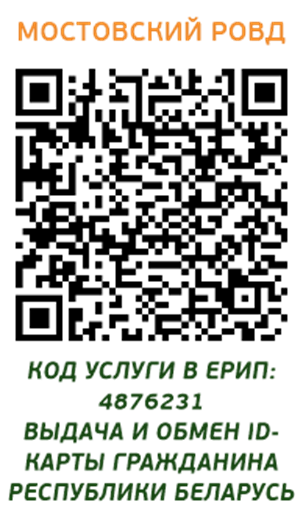 Выдача и обмен паспорта гражданину Республики Беларусь проживающему в РБ.Выдача и обмен паспорта гражданину Республики Беларусь проживающему в РБ.4286131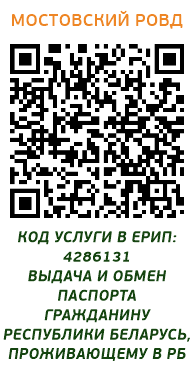 Выдача и обмен паспорта гражданину Республики Беларусь проживающему в РБ.Выдача и обмен паспорта гражданину Республики Беларусь проживающему в РБ.4286131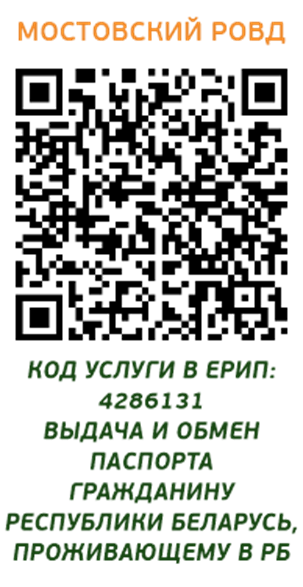 Выдача и обмен биометрического паспорта гражданина Республики Беларусь.Выдача и обмен биометрического паспорта гражданина Республики Беларусь.4876191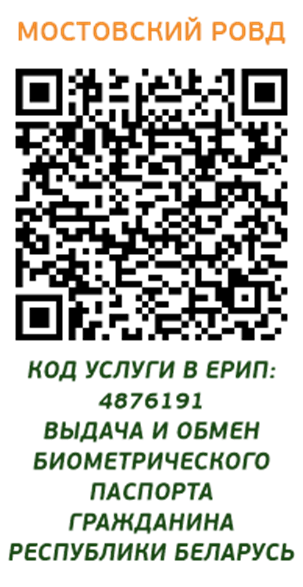 Выдача и обмен биометрического паспорта гражданина Республики Беларусь.(льгота)Выдача и обмен биометрического паспорта гражданина Республики Беларусь.(льгота)4876211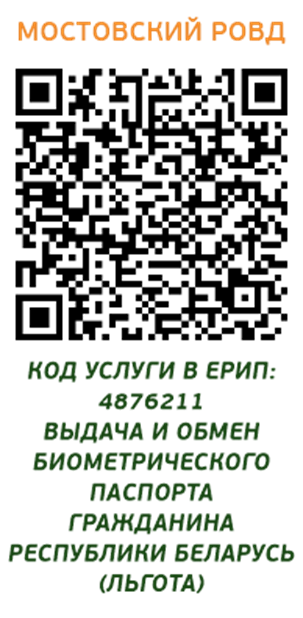 Рассмотрение заявления о выходе из гражданства Республики Беларусь.Рассмотрение заявления о выходе из гражданства Республики Беларусь.4418461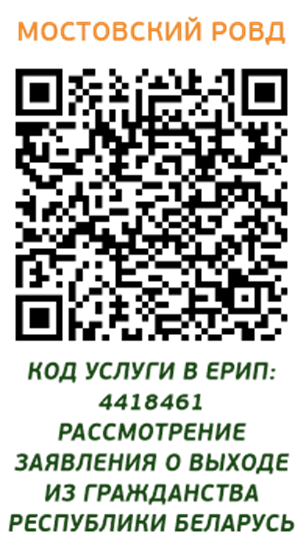 Доплата за срочную выдачу IDкарты гражданина Республики Беларусь в срок 5 дней.Доплата за срочную выдачу IDкарты гражданина Республики Беларусь в срок 5 дней.4861991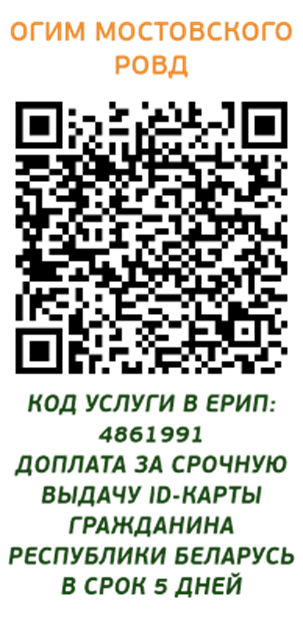 Доплата за ускоренную выдачу IDкарты гражданина Республики Беларусь в срок 10 дней.Доплата за ускоренную выдачу IDкарты гражданина Республики Беларусь в срок 10 дней.4862011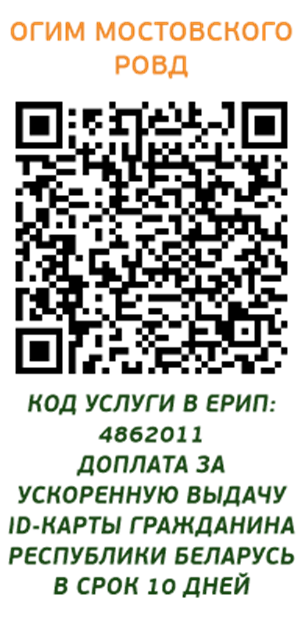 Доплата за срочную выдачу био. паспорта гражданина Республики Беларусь в срок 5 дней.Доплата за срочную выдачу био. паспорта гражданина Республики Беларусь в срок 5 дней.4862071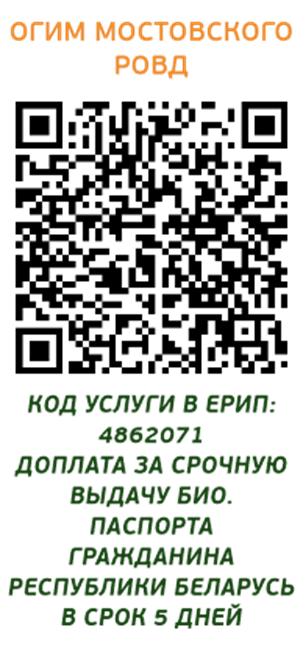 Доплата за выдачу био. паспорта гражданина Республики Беларусь в срок 10 дней.Доплата за выдачу био. паспорта гражданина Республики Беларусь в срок 10 дней.4861971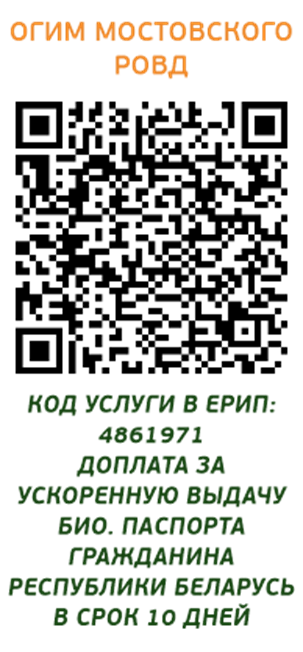 Дополнительная плата за ускорение выдачу документов.Дополнительная плата за ускорение выдачу документов.42884451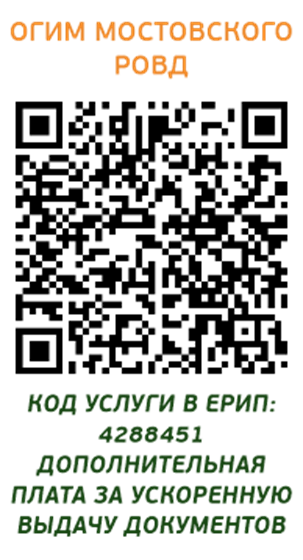 Дополнительная плата за выдачу приглашения иностранца в Беларусь в срочном порядке.Дополнительная плата за выдачу приглашения иностранца в Беларусь в срочном порядке.4425231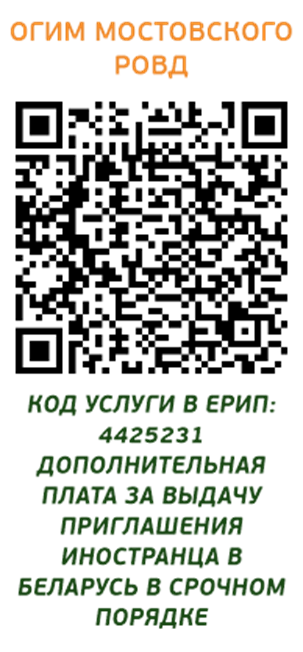 Оформление заявлений.Оформление заявлений.4288511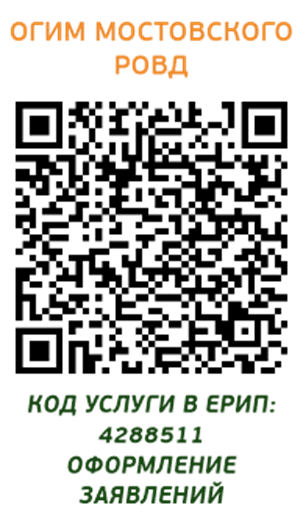 Оформление выезда для постоянного проживания за пределами Республики Беларусь.Оформление выезда для постоянного проживания за пределами Республики Беларусь.4876091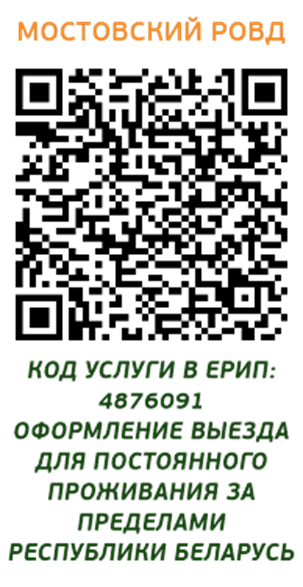 Оформление выезда для постоянного проживания за пределами Республики Беларусь.(льгота)Оформление выезда для постоянного проживания за пределами Республики Беларусь.(льгота)4876071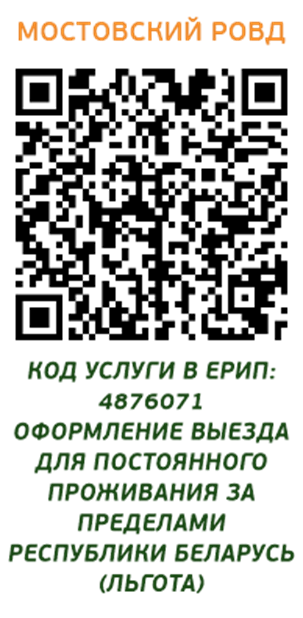 Выдача разрешения на привлечение в РБ иностранной рабочей силы.Выдача разрешения на привлечение в РБ иностранной рабочей силы.4286241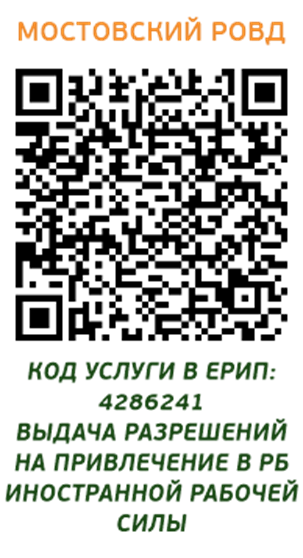 Выдача гражданину РБ документа о приглашении иностранного гражданина или лица без гражданства в РБ.Выдача гражданину РБ документа о приглашении иностранного гражданина или лица без гражданства в РБ.4286231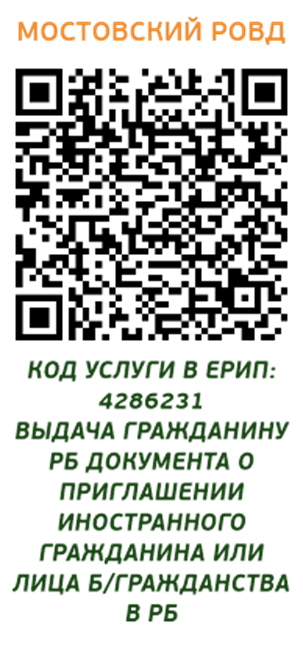 Регистрация по месту жительства/пребывания граждан РБ.Регистрация по месту жительства/пребывания граждан РБ.4286171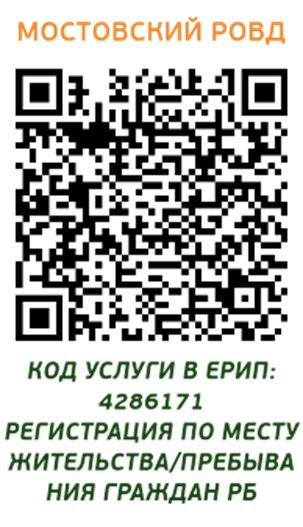 СМС о готовности ID карты гражданина Республики Беларусь.СМС о готовности ID карты гражданина Республики Беларусь.4911671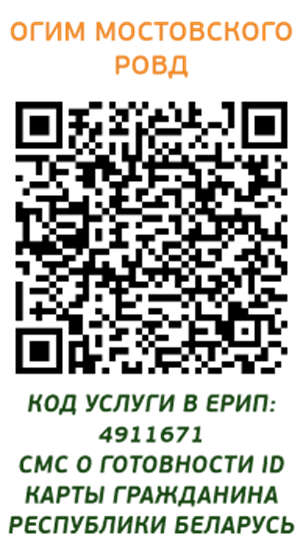 СМС о готовности биометрического паспорта гражданина Республики Беларусь.СМС о готовности биометрического паспорта гражданина Республики Беларусь.4911651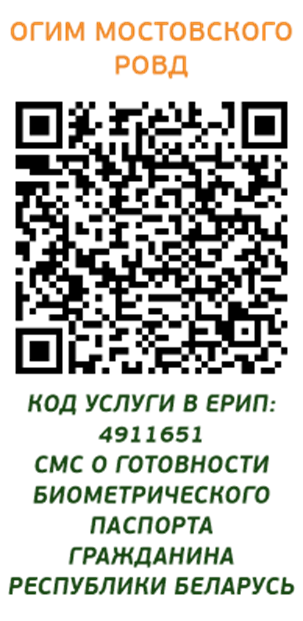 Снятие с консульского учета.Снятие с консульского учета.4352421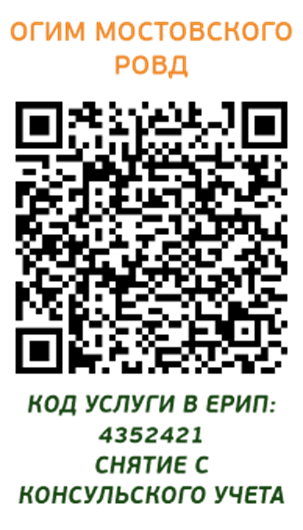 Предоставление справки (выписки) из регистра населения.Предоставление справки (выписки) из регистра населения.4732091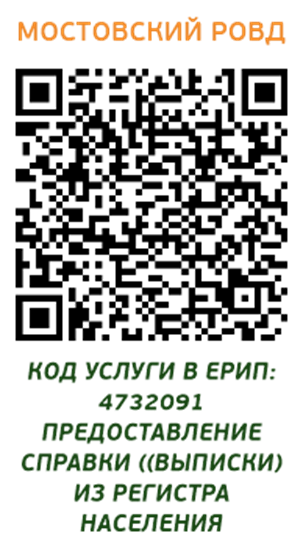 Для иностранцев без вида на жительствоДля иностранцев без вида на жительствоДля иностранцев без вида на жительствоВыдача и обмен биометрического проездного документа беженца.(ИБВ Льгота)Выдача и обмен биометрического проездного документа беженца.(ИБВ Льгота)4875991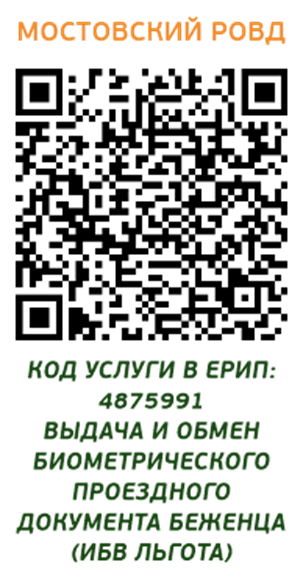 Выдача иностранному гражданину или лицу без гражданства визы для выезда из РБ и для въезда в РБ.Выдача иностранному гражданину или лицу без гражданства визы для выезда из РБ и для въезда в РБ.4286101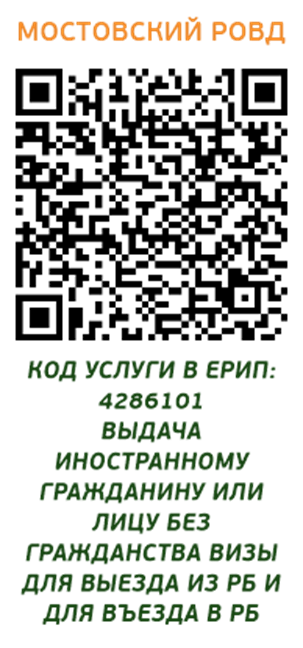 Выдача иностранному гражданину или лицу без гражданства визы для выезда из РБ.Выдача иностранному гражданину или лицу без гражданства визы для выезда из РБ.4286221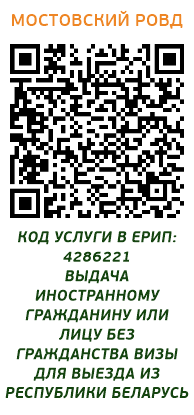 Регистрация иностранца, временно пребывающего в Беларуси.Регистрация иностранца, временно пребывающего в Беларуси.4286111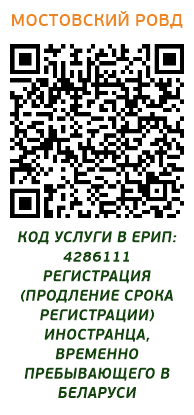 Выдача иностранному гражданину или лицу без гражданства разрешения на временное проживание в РБ.Выдача иностранному гражданину или лицу без гражданства разрешения на временное проживание в РБ.4286191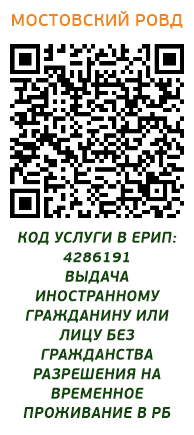 Выдача вида на жительство лица без гражданства.(ИБВ)Выдача вида на жительство лица без гражданства.(ИБВ)4876031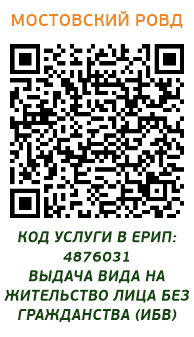 Выдача вида на жительство иностранного гражданина ID.(ИБВ)Выдача вида на жительство иностранного гражданина ID.(ИБВ)4875971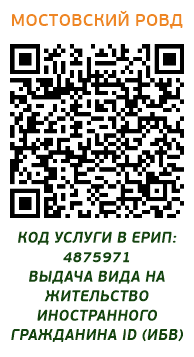 Дополнительная плата за выдачу визы или приглашения иностранца в Беларусь в срочном порядке.Дополнительная плата за выдачу визы или приглашения иностранца в Беларусь в срочном порядке.4425251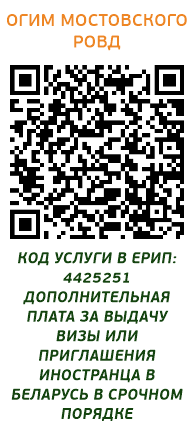 Доп. плата за выдачу визы или приглашения иностранному гражданину или лицу без гражданства в срок 5 дней.Доп. плата за выдачу визы или приглашения иностранному гражданину или лицу без гражданства в срок 5 дней.4728281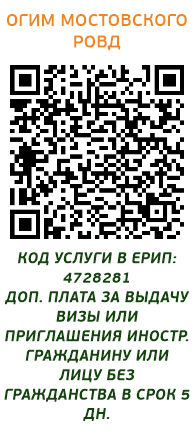 Доплата за срочную выдачу вида на жительство лица без гражданства ID за 5 дней.(ИБВ) Доплата за срочную выдачу вида на жительство лица без гражданства ID за 5 дней.(ИБВ) 4861771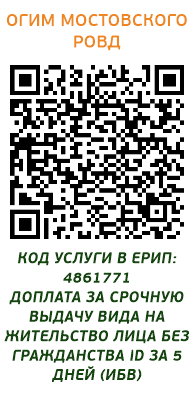 Доплата за ускоренную выдачу вида на жительство лица без гражданства IDза 10 дней. (ИБВ)Доплата за ускоренную выдачу вида на жительство лица без гражданства IDза 10 дней. (ИБВ)4861931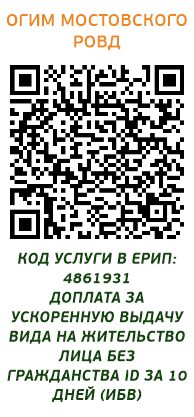 Доплата за вид на жительство иностранного гражданина ID за 5 дней.(ИБВ)Доплата за вид на жительство иностранного гражданина ID за 5 дней.(ИБВ)4861951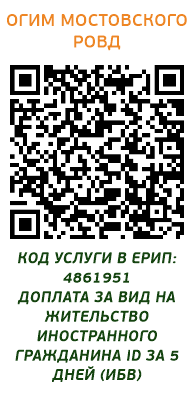 Доплата за вид на жительство иностранного гражданина ID за 10 дней. (ИБВ)Доплата за вид на жительство иностранного гражданина ID за 10 дней. (ИБВ)4862051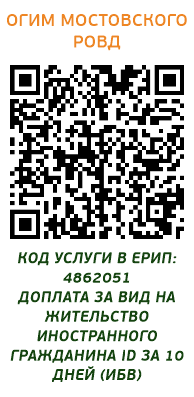 Оформление заявлений.Оформление заявлений.4828461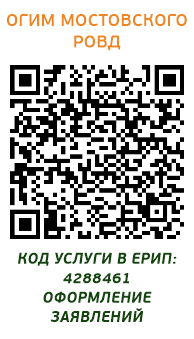 Выдача иностранному гражданину или лицу без гражданства многократной визы для выезда, въезда в РБ.Выдача иностранному гражданину или лицу без гражданства многократной визы для выезда, въезда в РБ.4286161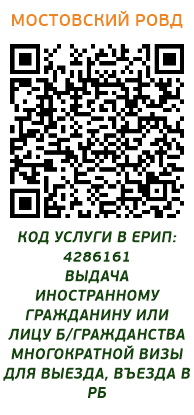 Рассмотрение заявления иностранного гражданина и ЛБГ о выдаче разрешения на постоянное проживание в РБ.Рассмотрение заявления иностранного гражданина и ЛБГ о выдаче разрешения на постоянное проживание в РБ.4286141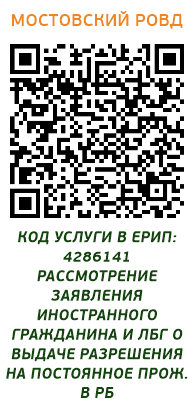 Выдача иностранному гражданину или лицу без гражданства документа о приглашении в РБ.Выдача иностранному гражданину или лицу без гражданства документа о приглашении в РБ.4304531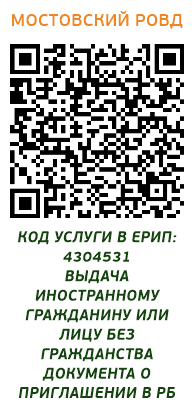 Выдача специального разрешения на право разовой реализации товаров иностранному гражданину или ЛБГ.Выдача специального разрешения на право разовой реализации товаров иностранному гражданину или ЛБГ.4286211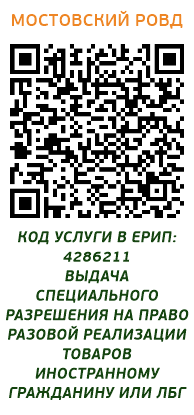 Регистрация по месту жительства иностранного гражданина или лица без гражданства.Регистрация по месту жительства иностранного гражданина или лица без гражданства.4732081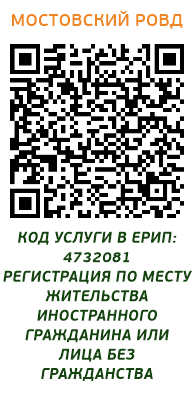 СМС о готовности биометрического проездного документа беженца.(ИБВ)СМС о готовности биометрического проездного документа беженца.(ИБВ)4911571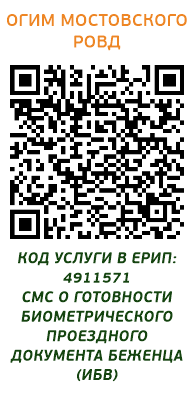 СМС о готовности биометрического вида на жительство.(ИБВ)СМС о готовности биометрического вида на жительство.(ИБВ)4911591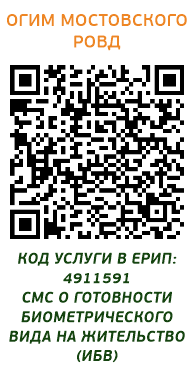 Выдача специального разрешения на право занятия трудовой деятельностью в РБ.Выдача специального разрешения на право занятия трудовой деятельностью в РБ.4286161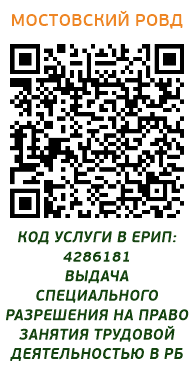 Выдача и обмен биометрического проездного документа беженца. (ИБВ)Выдача и обмен биометрического проездного документа беженца. (ИБВ)4876011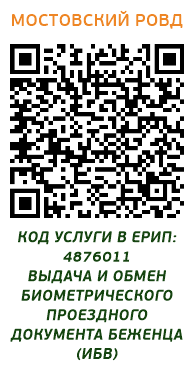 Выдача и обмен био. проездного документа беженца для выезда на постоянное проживание.(ИВ)4875951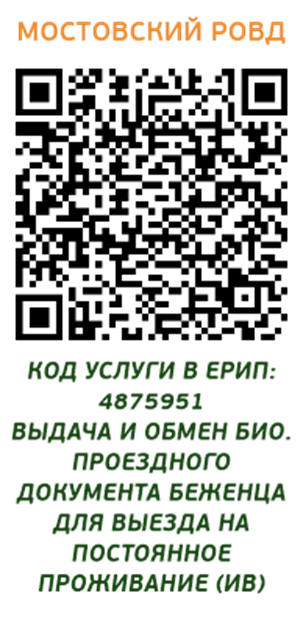 Выдача и обмен  био. проездного документа беженца. (ив льгота)4876131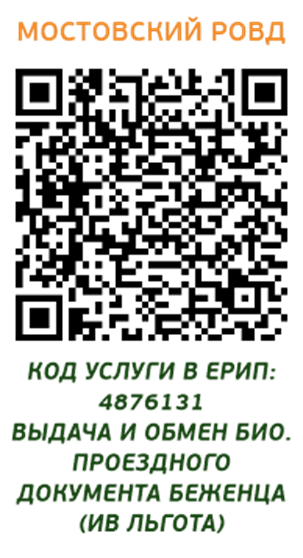 Выдача и обмен био. Проездного документа иностранному гражданину или лицу без гражданства.(ив)4876251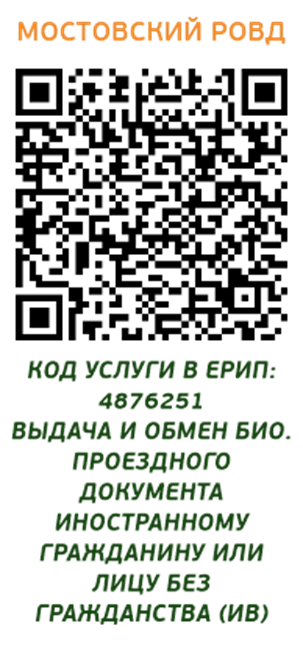 Выдача и обмен био. проездного документа. (ив).4876111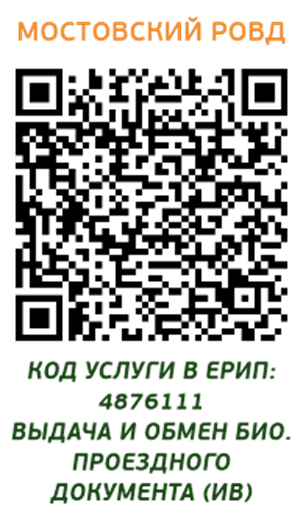 Выдача и обмен биометрического проездного документа для выезда на постоянное проживание.(ив)4876271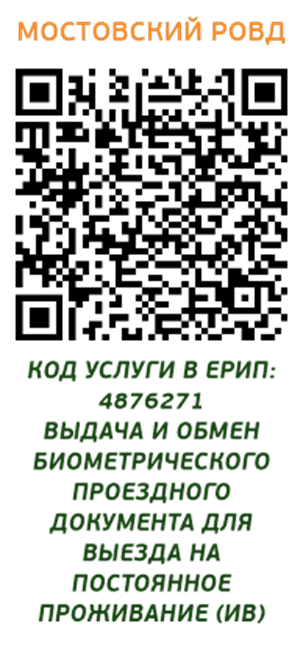 Выдача и обмен био. проездного документа иностранному гражданину или лицу без гражданства.(ив льгота)4875931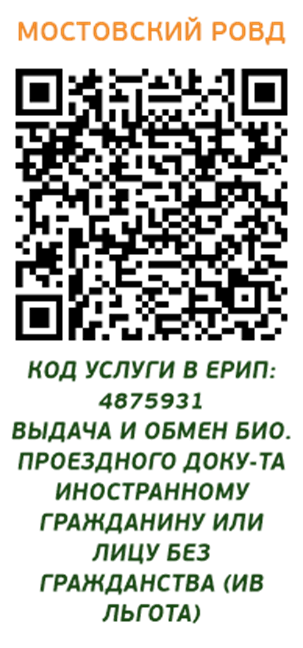 Дополнительная плата за выдачу визы или приглашения иностранца в Беларусь в срочном порядке.4425241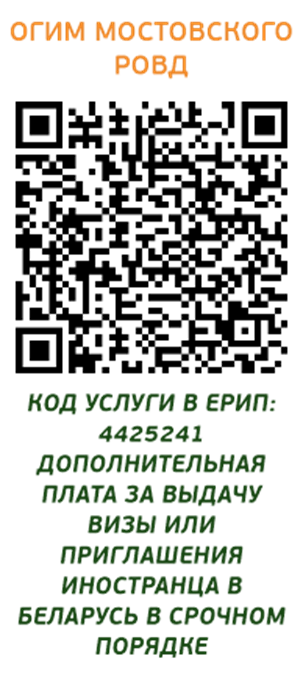 Дополнительная плата за выдачу иностранному гражданину или лицу без гражданства приглашения в срок 5 дней.4728291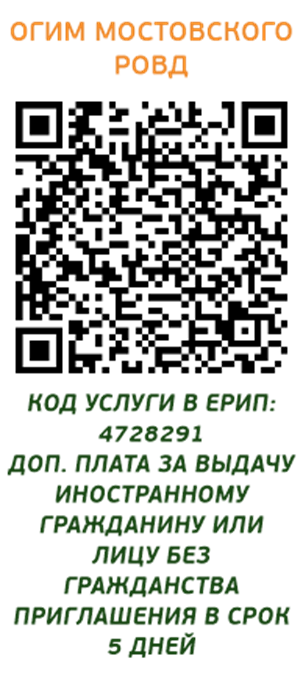 Доплата за срочную выдачу вида на жительство лица без гражданства ID за 5 дней.(ив)4862031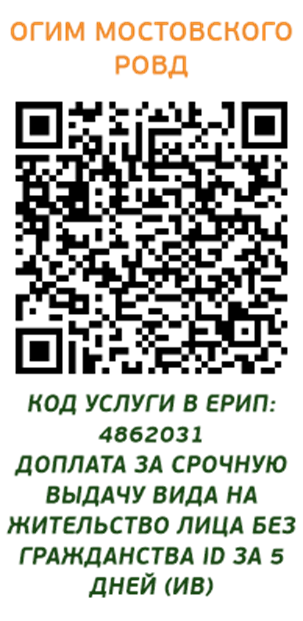 Доплата за ускоренную выдачу вида на жительство лица без гражданства ID за 10 дней. (ив)4861911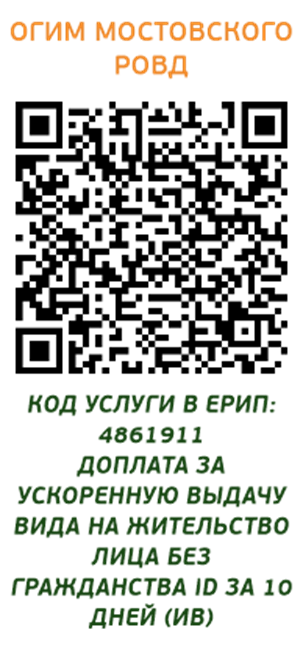 Доплата за срочную выдачу биометрического проездного документа за 5 дней. (ив)4861811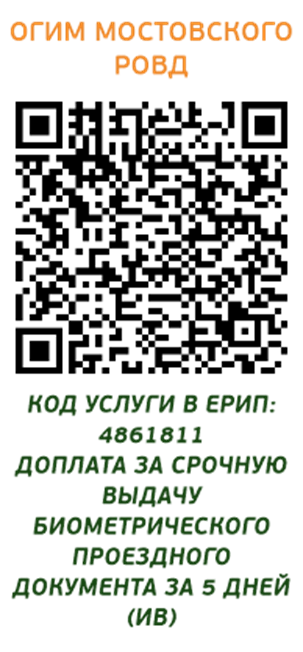 Доплата за ускоренную выдачу биометрического проездного документа за 10 дней.(ив)4861791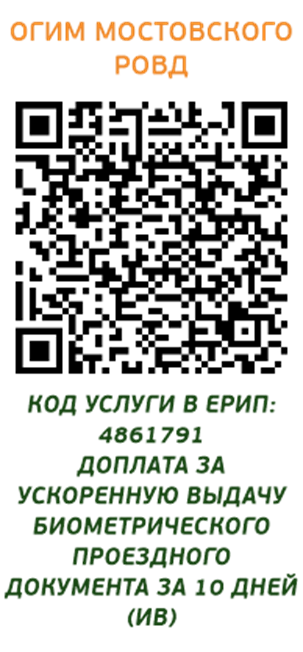 Доплата за срочную выдачу биометрического проездного документа беженца за 5 дней.(ив)4861851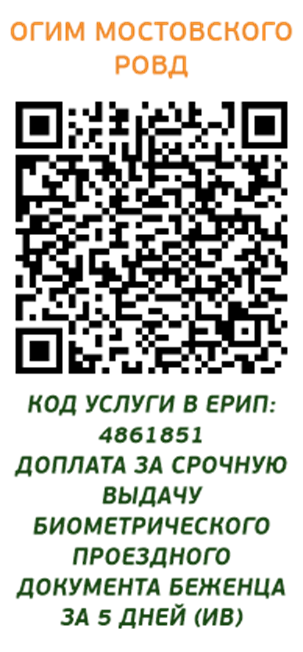 Доплата за ускоренную выдачу биометрического проездного документа беженца за 10 дней.(ив)4861831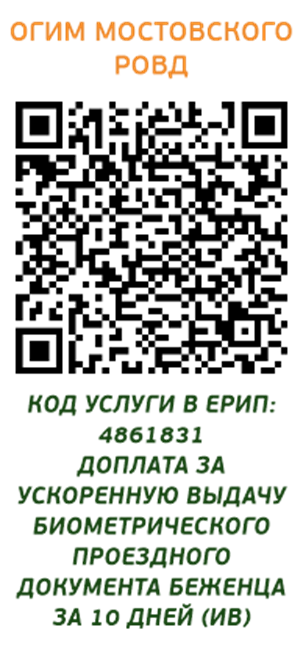 Доплата за срочную выдачу вида на жительство иностранного гражданина IDза 5 дней.(ив)4861891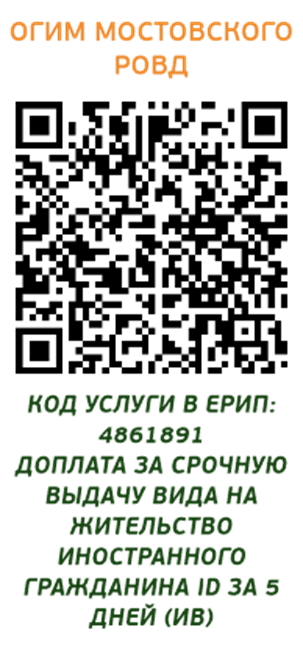 Доплата за ускоренную выдачу вида на жительство иностранного гражданина IDза 10 дней.(ив)4861871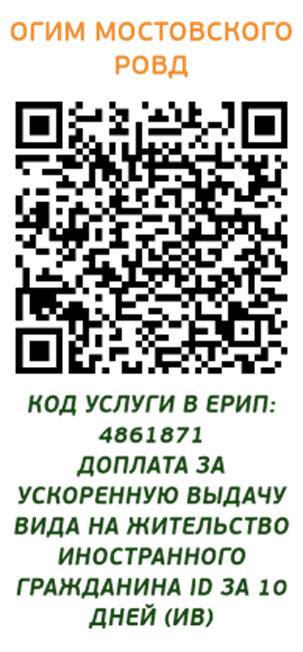 Оформление заявлений.4288481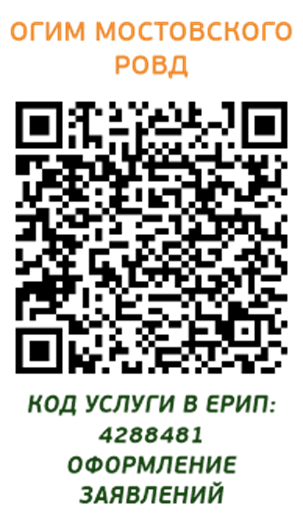 Обмен вида на жительство иностранного гражданина ID.(ив)4876051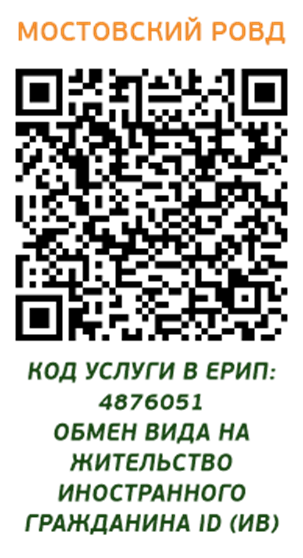 Обмен вида на жительство лица без гражданства ID.(ив)4876151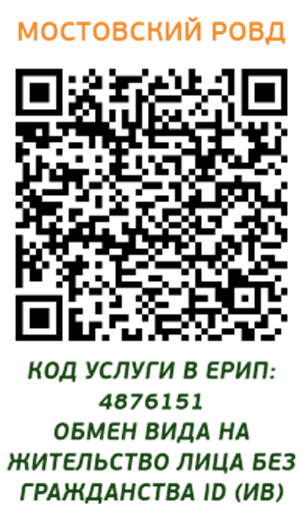 Выдача иностранному гражданину или лицу без гражданства документа о приглашении в РБ.4286151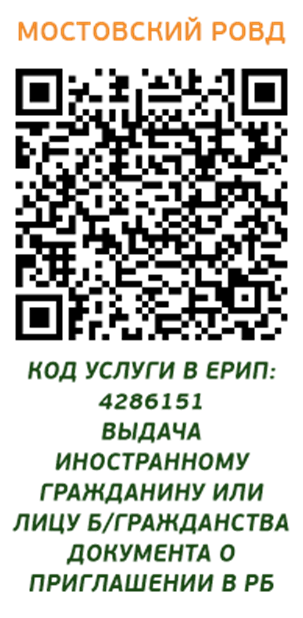 Рассмотрение заявления о приеме в гражданство Республики Беларусь.4418451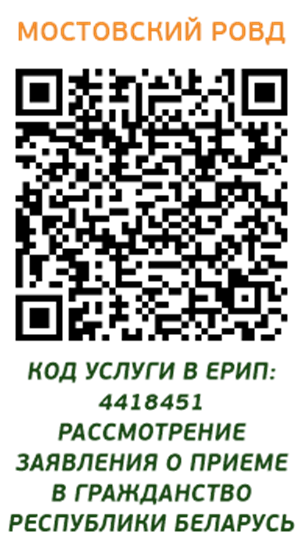 Регистрация по месту жительства / пребывания иностранных граждан, постоянно проживающих в РБ.4286081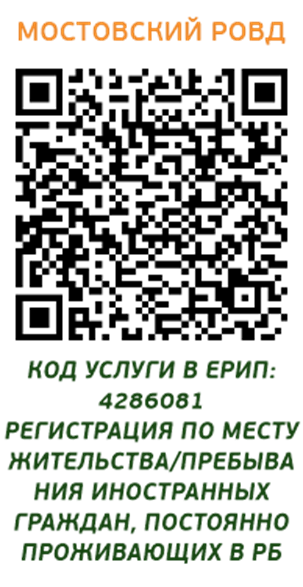 СМС о готовности биометрического вида на жительство в Республике Беларусь.(ив)4911691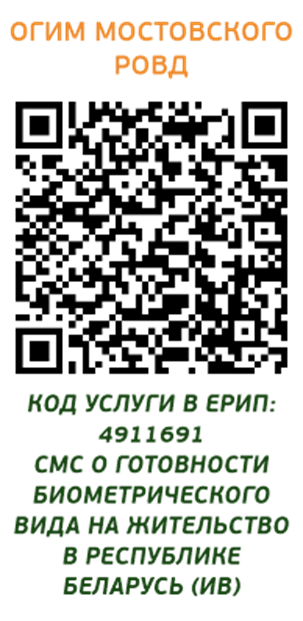 СМС о готовности биометрического проездного документа.(ив)4911611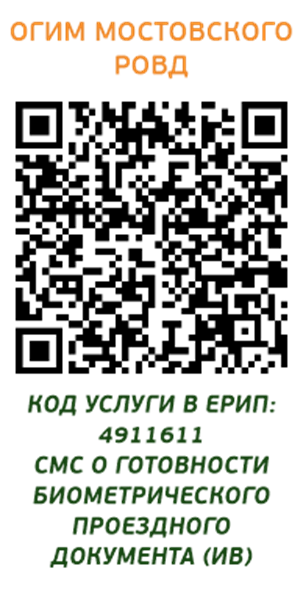 СМС о готовности биометрического проездного документа беженца.(ив)4911631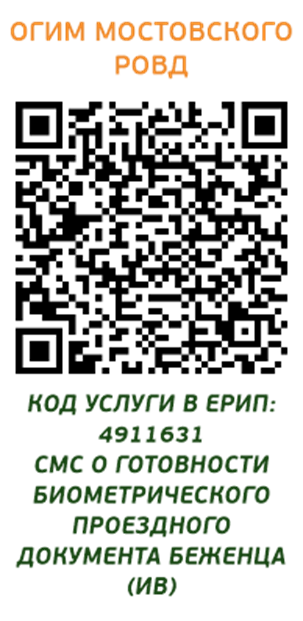 Предоставление справки (выписки) из регистра населения.4732071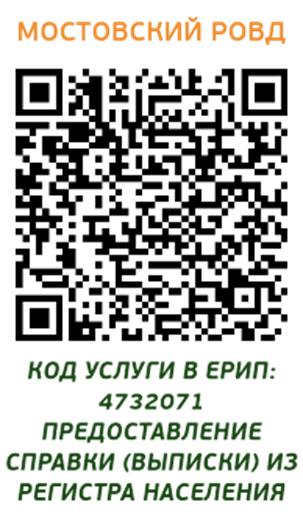 